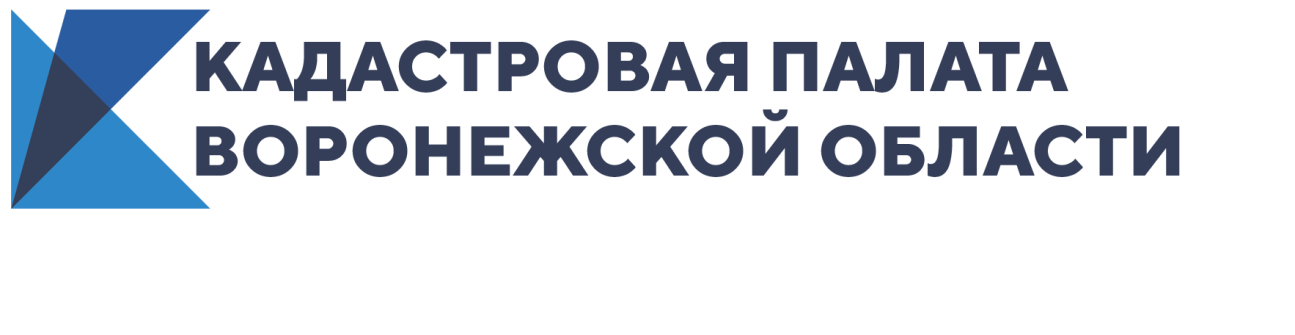 Воронежцам расскажут о выездном приеме документов по услугам Росреестра17 июня 2020 года с 10:00 до 12:00 в Кадастровой палате Воронежской области будет проведена «горячая линия» по вопросам выездного приема документов на недвижимость и курьерской доставке.Учитывая особенности эпидемиологической обстановки в регионе, многие учреждения изменили формат работы, поэтому особой популярностью пользуются дистанционные способы подачи документов на государственные услуги. Получить выписку из реестра недвижимости или подать документы на кадастровый учет и регистрацию прав можно как в бумажном, так и в электронном виде. Для жителей города Воронежа при бумажном способе подачи документов, кроме обращения в МФЦ, реализована возможность выезда специалистов Кадастровой палаты.Как вызвать сотрудника Кадастровой палаты к себе домой? Кто может воспользоваться выездным приемом? В какие сроки курьер привезет готовые документы? На эти и многие другие вопросы можно получить ответ по телефону «горячей линии»: 8(473) 327-18-99.Контакты для СМИ Кадастровая палата Воронежской областител.: 8 (473) 327-18-92 (доб. 2429)press@36.kadastr.ru